16.06.2020r.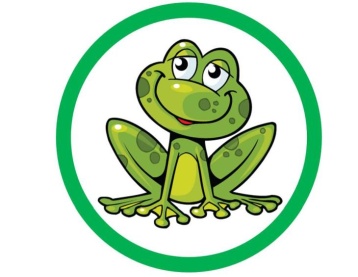 Temat tygodnia:  KOLORY LATA                      Temat dnia: Zielony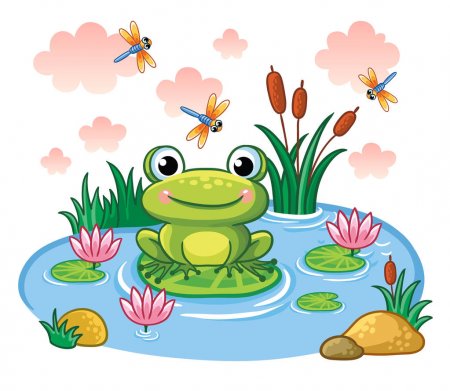 „W Zielonej krainie wesoło czas płynie, strój zielony mam i w zielone gram”.
Wszyscy są, witam Was,
zaczynamy już czas.
Jestem ja, jesteś ty,
raz, dwa, trzy.
Dziękuję, że wasze ubrania mają zielony akcent, dziś ten kolor zaprasza nas do zabawy. Gimnastyka poranna - „Kosmo żabka”Ćwiczmy podskoki razem z żabką.https://www.youtube.com/watch?v=bSvnVcfC3-s2.„Gram w zielone” – zabawa utrwalająca umiejętność rozpoznawania koloru zielonego:
- Grasz w zielone?
- Gram!
- Masz zielone?
- Mam! Przy słowie „ mam” dziecko pokazuje i mówi, co ma na sobie w kolorze zielonym (np. bluzka, spodnie, spódnica, opaska, skarpetki, może wskazać przedmioty w domu, które mają zielony kolor).
3.„Jak powstaje kolor zielony?” – łączenie barwy żółtej i niebieskiej.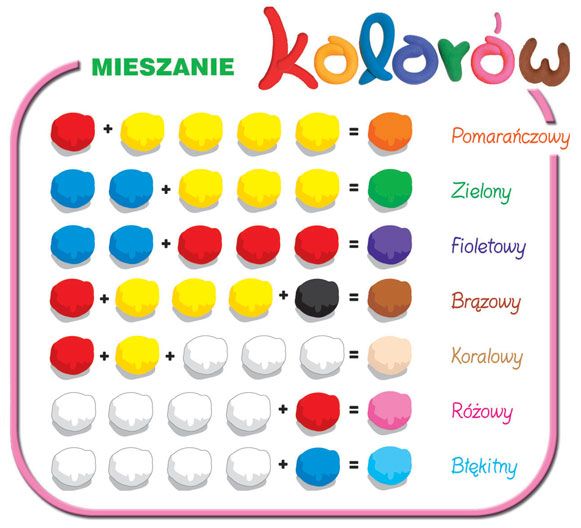 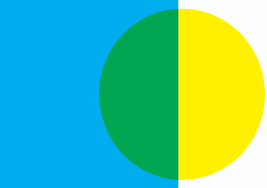 Zabawa w czarowanie.Dzieci wrzucają do przeźroczystego naczynia z woda kawałki żółtej bibuły. Woda zabarwia się na żółto. Następnie wrzucamy bibułę niebieską. Powstaje kolor zielony. W podobny sposób postępujemy chcąc otrzymać kolor: pomarańczowy, fioletowy…(mieszamy kolory wg wzoru na tablicy).Dzieci dostają kawałki plasteliny w dwóch  kolorach – żółtym i niebieskim. Mają ulepić dwie kulki, a następnie połączyć je w jedną i sprawdzić, jaki kolor powstał.4. Rozwiązywanie zagadek:
• Latem w ogrodzie wyrósł zielony, a zimą w słoiku leży kiszony? (ogórek)
• Jaka to głowa, duża czy mała, z zielonych liści składa się cała? (kapusta)
• Każdy maluch odgadnie tę zagadkę, co to za warzywo, co ma biały korzeń i zieloną natkę?(pietruszka)
• Zielona lub żółta na drzewie rosła. Jesienią spadła do mego fartuszka. Mamusia mówiła by jeść ją powoli, bo po niej brzuszek nas rozboli. (gruszka)5. Praca z książka Tropiciele cz. 4, s.26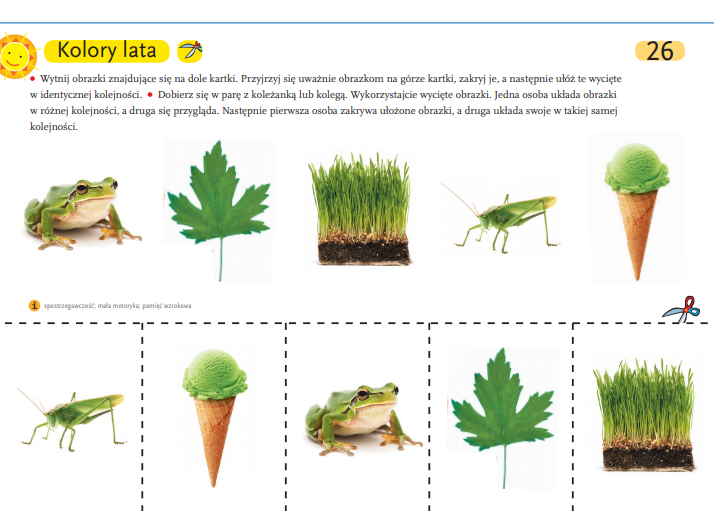 6. Zaśpiewaj piosenkę o żabce – wsłuchaj się w muzykę, a słowa same pojawią się w główce. Miłej zabawy.       https://www.youtube.com/watch?v=ly-RAuv4AAoTańcz z żabką przy piosence „Żabie kroki” https://www.youtube.com/watch?v=DwwpCoM0sHg7. Witaminy ukryte w zielonych warzywach – nazwij je:ZIELONE ZNACZY ZDROWE – zachęcam do przygotowania smacznych kanapek, surówek, koktajli. SMACZNEGO!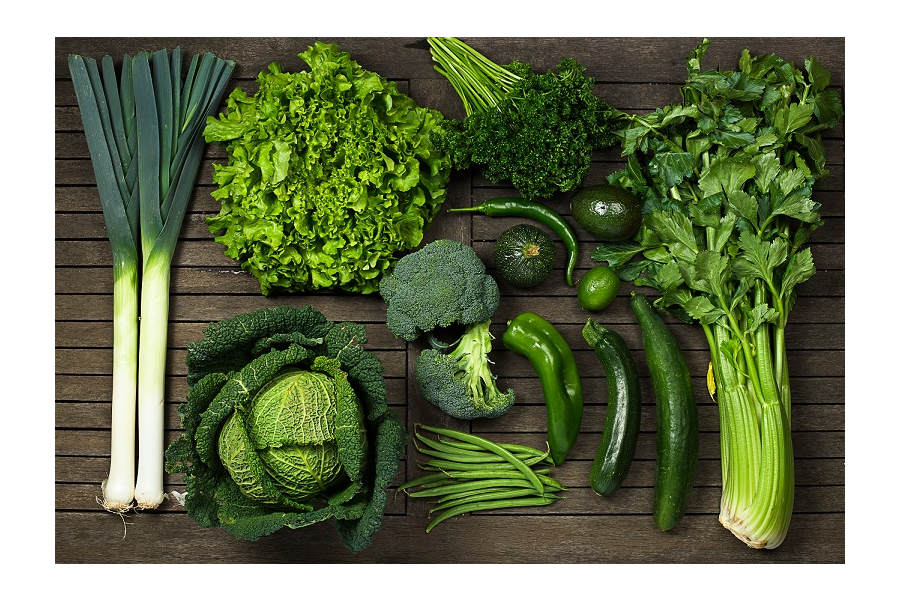 POWIEDZ jakie TY lubisz owoce i warzywa?8. Zapraszam do kolorowania wg podanego kodu (kolorowanka w załączniku).GALERIA NASZYCH PRAC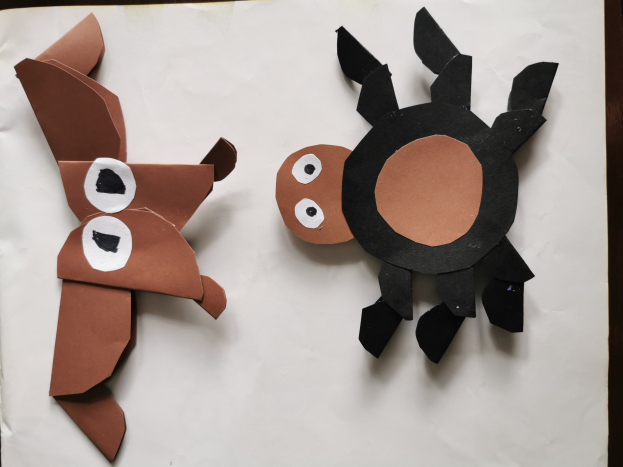                      „Wesołe zwierzątka”                          Filip Owczarek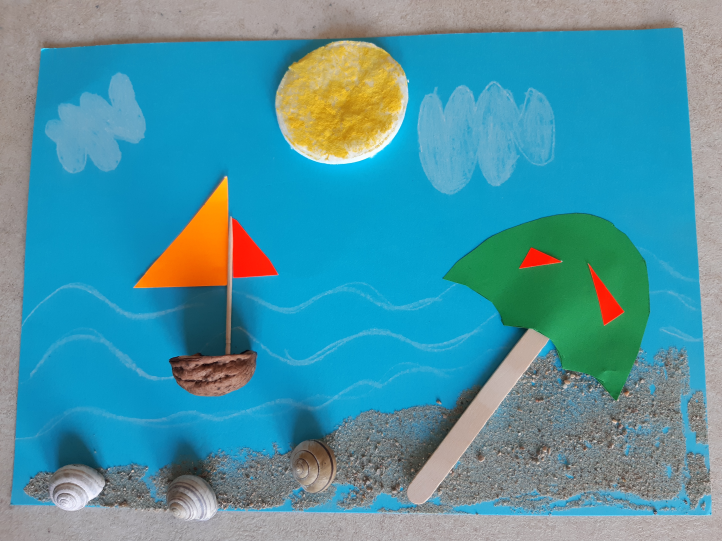 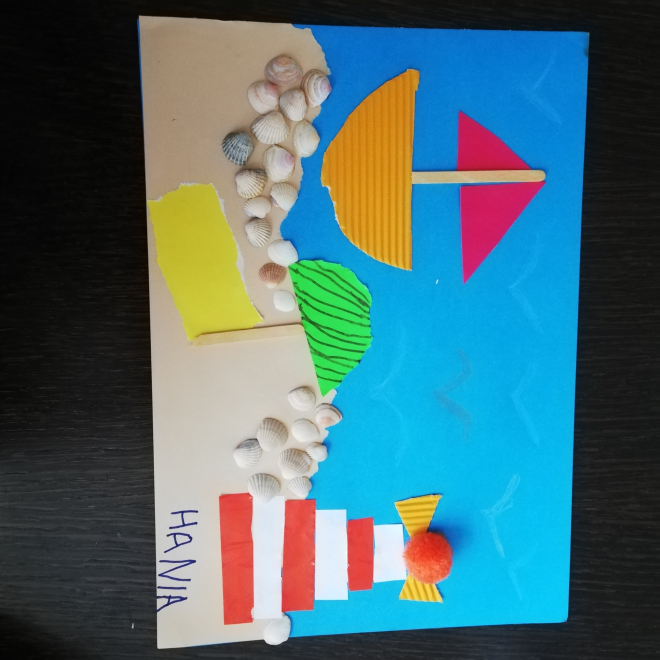 „Nad morzem” Antoni Kucharski                                              „Wakacje” Hanna Wiśniewska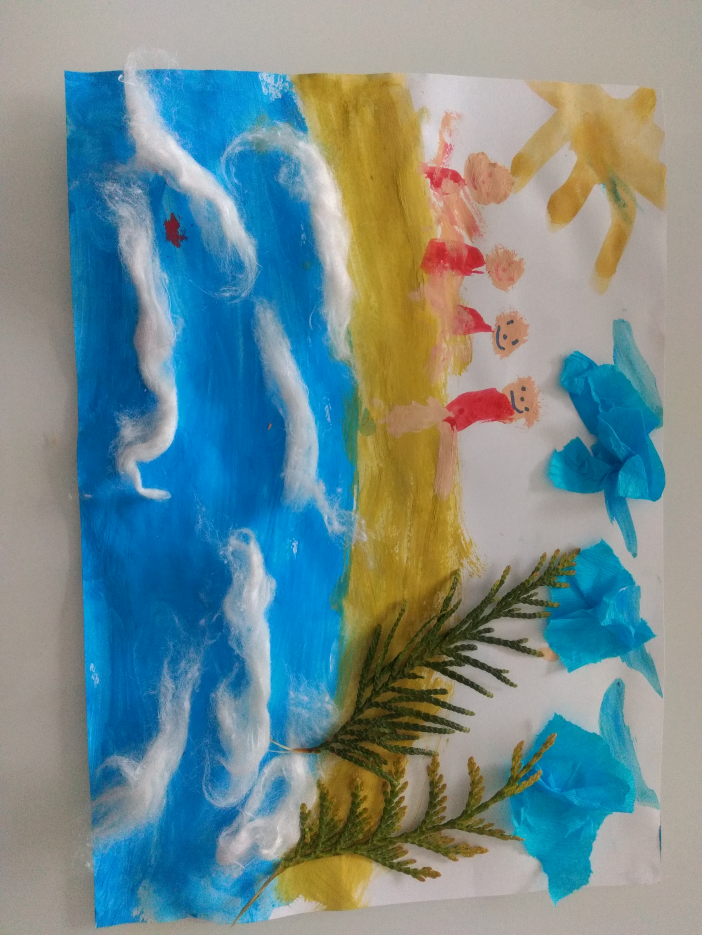 „Wakacje” – Ines Tomaszewska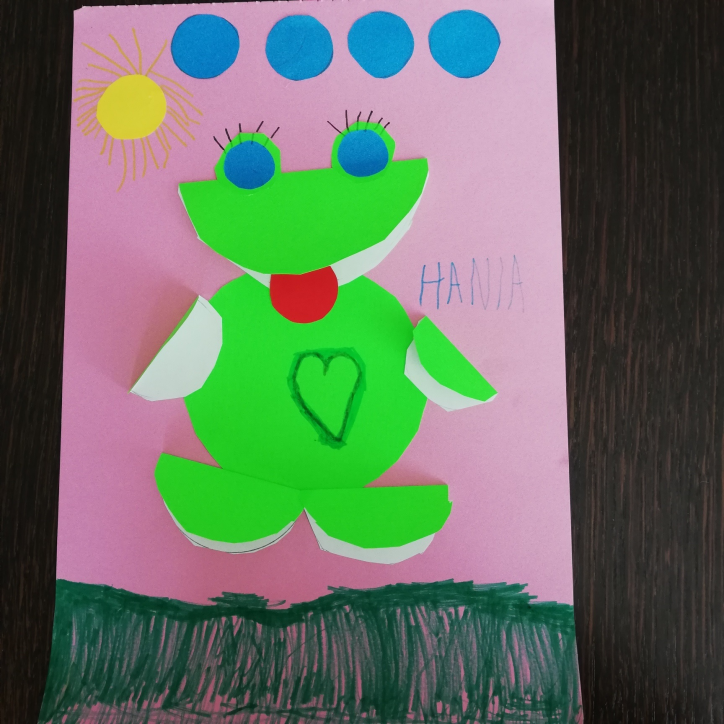 „Origami” – Hanna WiśniewskaDrogie dzieci, spędzajcie dużo czasu na świeżym powietrzu wśród zielonej trawy, zielnych liści, to dobry czas na jazdę rowerem, grę w piłkę. Wykorzystajcie do zabawy piasek, rysujcie na nim obrazki, budujcie piękne zamki. W wolnej chwili sięgnijcie po gry planszowe. Zasze pamiętajcie o dokładnym myciu rączek.                                                                      Pozdrawiam serdecznie. Ewa Kuś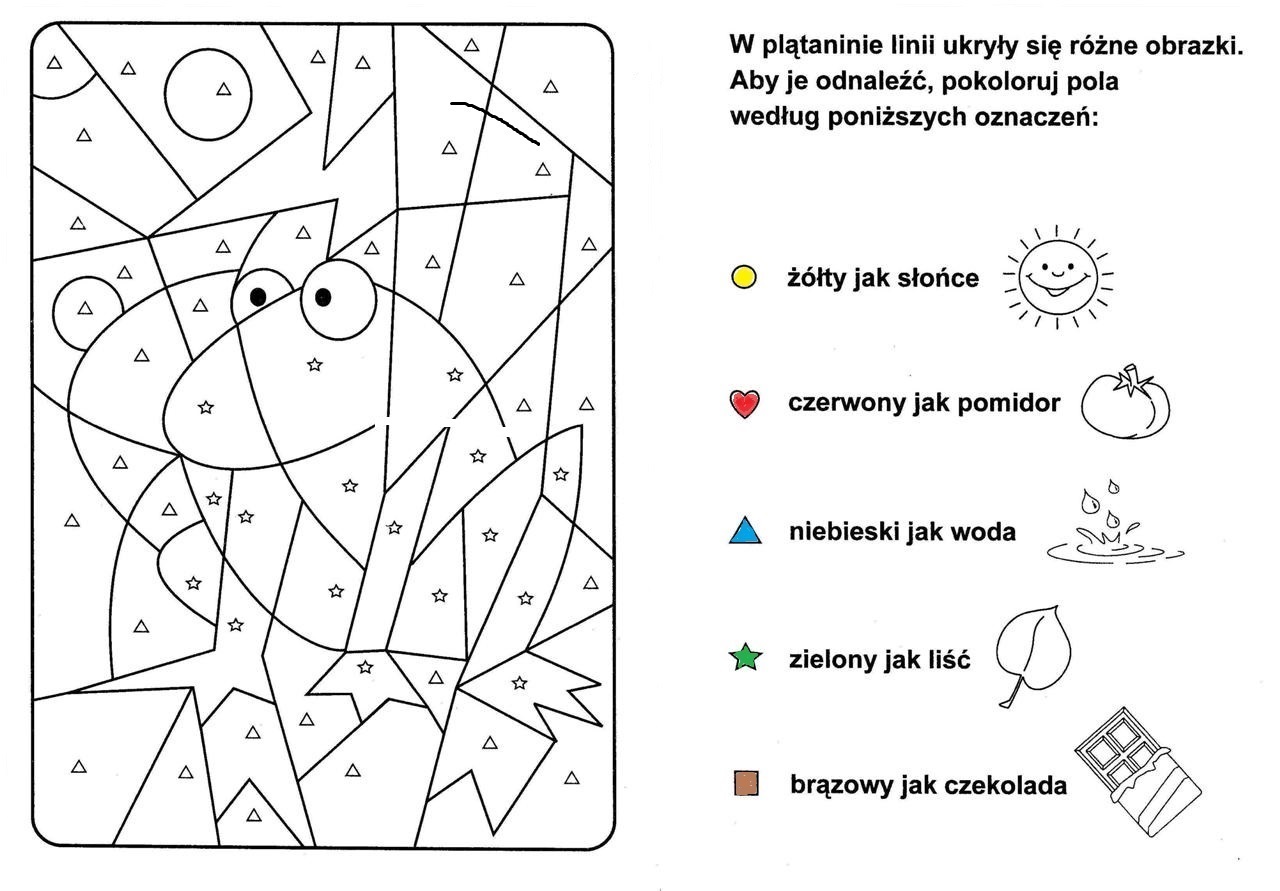 